Noodprocedure Havenbedrijf Rotterdam (HCC)Beste scheepsagenten,Graag informeer ik u over het volgende:Noodprocedure Havenbedrijf Rotterdam digitaal uploaden en versturenVanaf 99-xxx-2021 dient u de Noodprocedure van Havenbedrijf (HCC) Rotterdam  voor elk schip digitaal aan te leveren aan de havenmeester via Melding Schip in het Port Community Systeem (PCS) van Portbase. Het versturen van de Noodprocedure Formulier gaat in Als het Havenbedrijf Rotterdam HCC een Pin ( Port Infomation Notice) aan alle Agentschappen . Terminals ,Nautische Dienstverleners, Loodswezen, Dirkzwager uitbrengt.Bij aankondiging of in Adhoc situaties waarbij HAMIS of SPIL-GIDSniet meer werkt kan er besloten worden door DO-HCC om over te gaan op de Noodprocedure.Upload Noodprocedure formulier naar HCCEr is een nieuw Noodprocedure upload-formulier ontwikkeld die u naar het HCC dient te sturen met het verzoek om alle velden in te vullen.  DO-HCC zal proberen om een beeld te krijgen van de duur van de storing. Is de inschatting dat een storing lang gaat duren, dan zal de DO HCC besluiten om over te gaan op de noodprocedure.DO-HCC stuurt een Pin ( Port Information Notice )  bericht uit .Hierdoor worden alle partijen die geabonneerd zijn op PIN ( Port Information Notice) zoals,  Agentschappen, Terminals ,Nautische dienstverleners, Loodswezen, Dirkzwager   geïnformeerd.Agentschappen downloaden het Noodprocedure formulier van de site van Portbase.Agentschap vult alle velden op het Noodprocedure formulier in.Na invullen slaat u het document op.Het opgeslagen document verstuurt u naar het email adres  van het HCC (email. hcc@portofrotterdam.com).HCC controleert het document.Na controle en akkoord gegeven wordt het document verstuurt naar het Loodswezen en alle Nautische Dienstverleners zodat alle diensten op tijd bij het schip aankomen.Agentschap blijft wel Portbase invullen , als de noodprocedure wordt beëindigd  dan vult Hamis de door u ingevoerde reizen uit PCS automatisch in Hamis, zodat alle  systemen weer Up To Date zijn.Procedure Noodprocedure MDOHAls noodprocedure van kracht is dient de MDOH weer via de mail verstuurt te worden naar het hcc@portofrotterdam.com , na beëindiging van de Noodprocedure gaat het versturen van de MDOH weer vanuit PCS.  Beëindiging  Noodprocedure in Melding SchipAls Noodprocedure wordt beëindigd gaat er vanuit het HCC een PIN (Port Information Notice) uit, hierdoor worden  alle Agentschappen, Terminals ,Nautische dienstverleners, Loodswezen, Dirkzwager geïnformeerd.Bij uitval van niet alleen Hamis maar totale netwerk kan dit formulier met de hand worden ingevuld en gefaxt ( FAX: HCC 010-2521912 )Nieuw taak Noodprocedure  in Melding SchipIn de taakbalk wordt de Noodprocedure taak zichtbaar als Noodprocedure RDAMPortbase Support paginaMeer informatie over hoe de nieuwe functionaliteit werkt, vind u op de Portbase Support pagina: https://support.portbase.com/services/melding-schip/
Heeft u toch nog vragen dan kunt u natuurlijk contact opnemen met de Servicedesk van Portbase.
E-mail: 		servicedesk@portbase.com
Telefonisch:	088 – 625 25 25  (weekdagen van 08:00 tot 18:00 uur)
		06 – 518 844 56  (Piketdienst voor urgente zaken)Werkwijze voor het invullen van het formulier Noodprocedure in PCSSoort Reis                    Inkomend                  Doorgaand                  Verhalend                  UitgaandBesteltijd:Wordt besteltijd ingevoerd.Tijd Gebaseerd op PBP:Kies hier bv: Eta MC of Euro 13  of Rendez Vous of Euro 9Voor Uitgaand/verhalend kies men LAB (Loods aan Boord op ligplaats )Scheepsdetails:Vul hier alle gegevens in van het schip.Ligplaats Details:Ligplaats DetailsHerkomstBestemmingLigplaats opmerkingPalenAfmeerzijdeInstructies van AgentMDOH ontvangen JA/NEE wordt door HCC ingevuld Bij Noodprocedure dient Agentschap MDOH te mailen naar hcc@portofrotterdam.com Diensten:Loods gevraagd JA/ NeeRoeiers (kies de desbetreffende Organisatie)Vink aan/ Ja vast of Ja los aan PEC Houder - RM-nummer invullen indien aanwezigSleepdienst (Kies Organisatie)Aantal Slepers Vast en LosLOA / Heli:IMO LOA Kaptein (kies uit Drop down)Heli Geschikt (kies uit Drop Down)Agentschap:Naam agentschapNaam WaterklerkPortbase Support paginaMeer informatie over hoe de nieuwe functionaliteit werkt, vind u op de Portbase Support pagina: https://support.portbase.com/services/melding-schip/
Heeft u toch nog vragen dan kunt u natuurlijk contact opnemen met de Servicedesk van Portbase.
E-mail: 		servicedesk@portbase.com
Telefonisch:	088 – 625 25 25  (weekdagen van 08:00 tot 18:00 uur)
		06 – 518 844 56  (Piketdienst voor urgente zaken)Met vriendelijke groet, ook namens Port of Amsterdam en Portbase,Louis van Waasdijk
Projectmanager Divisie Havenmeester (Rotterdam)
Tel: +31 (0)6 1093 8114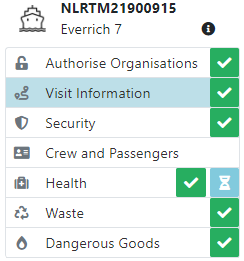 Nieuw is een functionele terugkoppeling vanuit de havenmeester (rechter blauwe icoontje: ‘In behandeling’). De andere icoontjes (groene vink) zijn technische terugkoppelingen die aantonen dat de melding is aangekomen in het systeem van de havenmeester maar zeggen niets over de inhoud. Alle functionele terugkoppelingen worden op dit moment vanuit het havenmeestersysteem via e-mail naar alle Dienstverleners  verstuurd, de zgn. ‘Noodprocedure’ is de xxe taak die op deze manier in het PCS wordt getoond. 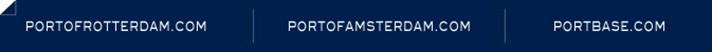 Dit bericht is een samenwerking van het Havenbedrijf Rotterdam, het Havenbedrijf Amsterdam en Portbase en wordt verstuurd naar alle stakeholders. Zodra er nieuws is, ontvangt u een update.